Christ the King Sunday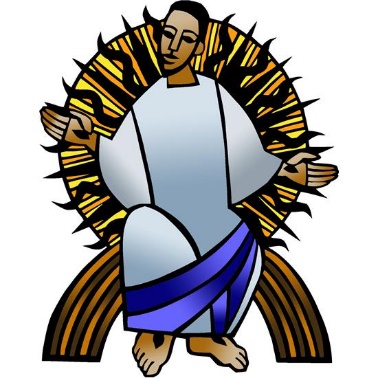 November 21, 2021 – 10amModern Worship, ELW Setting 4Prelude MusicAnnouncementsConfession and ForgivenessP:  In the name of the Father, and of the ☩ Son, and of the Holy Spirit.C:  Amen.P: Let us confess our sin in the presence of God and of one another.Silence is kept for reflection.P:  Have mercy on us, O God.C: …We confess that we have sinned against you and against our neighbor. We have built walls instead of tablesand have turned away the stranger. We have sought glory for ourselves and have treasured that which does not satisfy. Help us to love as you love, to welcome those you send, and to treasure mercy and justice. Turn us from our ways to your ways, and free us to serve those in need. Amen.P:  God, who makes all things new, forgives your sins for ☩ Jesus’ sake and remembers them no more. Lift up your heads and your hearts. Yours is the kingdom of God.C:  Amen.Gathering Song: 	Lord I Lift Your Name on High 	(words below)Lord I lift your name on high Lord I love to sing your praises I'm so glad you're in my life I'm so glad you came to save usYou came from heaven to earth to show the way. From the earth to the cross my debt to pay.  From the cross to the grave from the grave to the sky. Lord I lift Your name on high.Lord I lift your name on high. Lord I love to sing your praises. I'm so glad you're in my life. I'm so glad you came to save us.You came from heaven to earth to show the way. From the earth to the cross my debt to pay. From the cross to the grave from the grave to the sky. Lord I lift Your name on high.GreetingP: The grace of our Lord Jesus Christ, the love of God, and the communion of the Holy Spirit, be with you all!C: And also with you!KyrieA: In peace, let us pray to the Lord.  C: Lord, have mercy.A: For the peace from above, and for our salvation, let us pray to the Lord. C: Lord, have mercy.A: For the peace of the whole world, for the well-being of the church of God, and for the unity of all, let us pray to the Lord. C: Lord have mercy.A: For this holy house, and for all who offer here their worship and praise, let us pray to the Lord. C: Lord have mercy.A: Help, save, comfort, and defend us, gracious Lord. C: Amen.Prayer of the DayA:  Let us pray together, C:  Almighty and ever-living God, you anointed your beloved Son to be priest and sovereign forever. Grant that all the people of the earth, now divided by the power of sin, may be united by the glorious and gentle rule of Jesus Christ, our Savior and Lord, who lives and reigns with you and the Holy Spirit, one God, now and forever.Amen.First Reading: Daniel 7:9-10, 13-14To the community for whom this passage was written, it seemed as though the oppression they were experiencing would never end. Daniel’s message is: It shall end. The Ancient One, who is judge, will call all nations to account and will give dominion to “one like a human being,” the Messiah.9As I watched, thrones were set in place, and an Ancient One took his throne, his clothing was white as snow,
and the hair of his head like pure wool; his throne was fiery flames, and its wheels were burning fire. 10A stream of fire issued and flowed out from his presence. A thousand thousands served him, and ten thousand times ten thousand stood attending him. The court sat in judgment, and the books were opened. 13As I watched in the night visions, I saw one like a human being coming with the clouds of heaven. And he came to the Ancient One and was presented before him. 14To him was given dominion and glory and kingship, that all peoples, nations, and languages
should serve him. His dominion is an everlasting dominion that shall not pass away, and his kingship is one that shall never be destroyed.L:  The Word of the LordC:  Thanks be to GodPsalm: Psalm 931The Lord is king, robed in majesty; the Lord is robed in majesty and armed with strength. The Lord has made the world so sure that it cannot be moved.
2Ever since the world began, your throne has been established; you are from everlasting. 
3The waters have lifted up, O Lord, the waters have lifted up their voice; the waters have lifted up their pounding waves.4Mightier than the sound of many waters, mightier than the breakers of the sea, mightier is the Lord who dwells on high.
 5Your testimonies are very sure, and holiness befits your house, O Lord, forever and forevermore.Gospel Acclamation:  	Allelu	ReppAllelu! Allelu!Ev’rybody sing, “Allelu!”For the Lord has risen, it is true.Ev’rybody sing, “Allelu!”   Gospel: John 18:33-37In John’s gospel, the story of Jesus and Pilate presents two different ways of exercising power: through force or with love.P:  A reading from… C:  Glory to You, O Lord.33Pilate entered the headquarters again, summoned Jesus, and asked him, “Are you the King of the Jews?” 34Jesus answered, “Do you ask this on your own, or did others tell you about me?” 35Pilate replied, “I am not a Jew, am I? Your own nation and the chief priests have handed you over to me. What have you done?” 36Jesus answered, “My kingdom is not from this world. If my kingdom were from this world, my followers would be fighting to keep me from being handed over to the Jews. But as it is, my kingdom is not from here.” 37Pilate asked him, “So you are a king?” Jesus answered, “You say that I am a king. For this I was born, and for this I came into the world, to testify to the truth. Everyone who belongs to the truth listens to my voice.”P:  The Gospel of the Lord.C:  Praise to you, O Christ.Sermon – Pastor Ruth OverdierSong of the Day: 	Rejoice for Christ is King! 	ELW 430Apostles CreedI believe in God, the Father almighty, creator of Heaven and earth. I believe in Jesus Christ, God’s only Son, our Lord, who was conceived by the Holy Spirit, born of the virgin Mary, suffered under Pontius Pilate, was crucified, died, and was buried; he descended to the dead. On the third day he rose again; he ascended into heaven, he is seated at the right hand of the Father, and he will come to judge the living and the dead.I believe in the Holy Spirit, the holy catholic church, the communion of saints, the forgiveness of sins, the resurrection of the body, and the life everlasting. Amen.Prayers of the Church / Sign of the Peace Offering (encouraged for before or after service, using vase only and not ushers)Offering PrayerA: Let us pray.C: Holy God, the earth is yours and everything in it, yet you have chosen to dwell among your creatures.Come among us now in these gifts of bread and wine, and strengthen us to be your body for the worldthrough Jesus Christ our Lord. Amen.Words of InstitutionLord’s PrayerOur Father, who art in heaven, hallowed be thy name, thy kingdom come, thy will be done, on earth as it is in heaven.  Give us this day our daily bread; and forgive us our trespasses, as we forgive those who trespass against us; and lead us not into temptation, but deliver us from evil.  For thine is the kingdom, and the power, and the glory, forever and ever.  Amen.CommunionCommunion Songs: 	Beautiful Savior 	ELW 838	What Feast of Love 	ELW 487Final BlessingP:  God, the beginning and the end, who has written your name in the book of life, ☩ bless and keep you in grace and peace from this time forth and forevermore.C: Amen.Sending Song: 	Soon and Very Soon 	ELW 439DismissalA:  Led on by the saints before us, go in peace to serve the Lord.C:  Thanks be to God.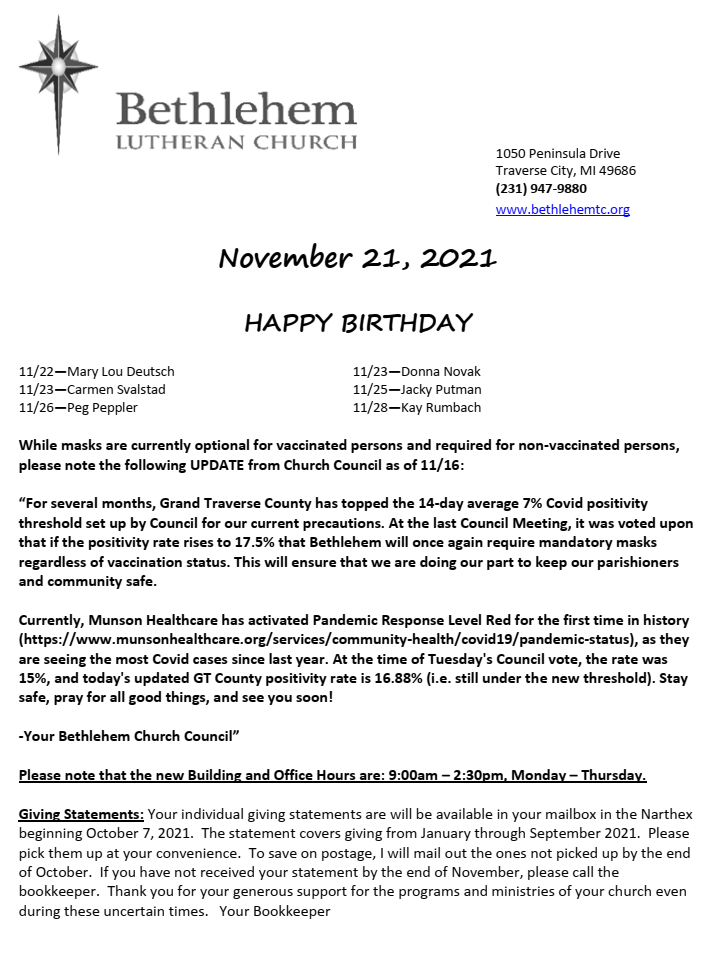 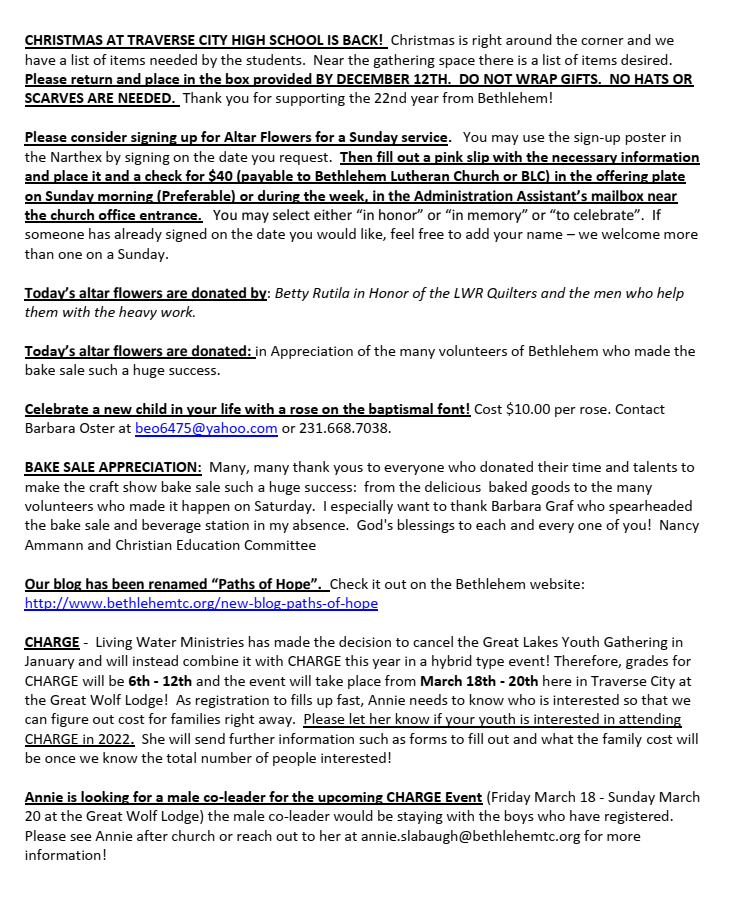 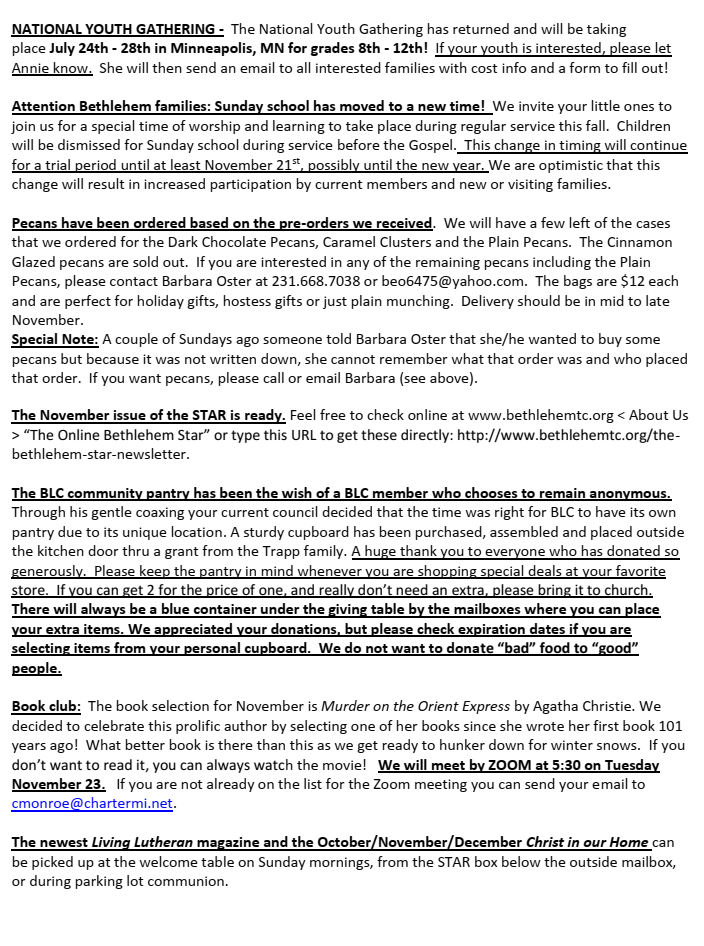 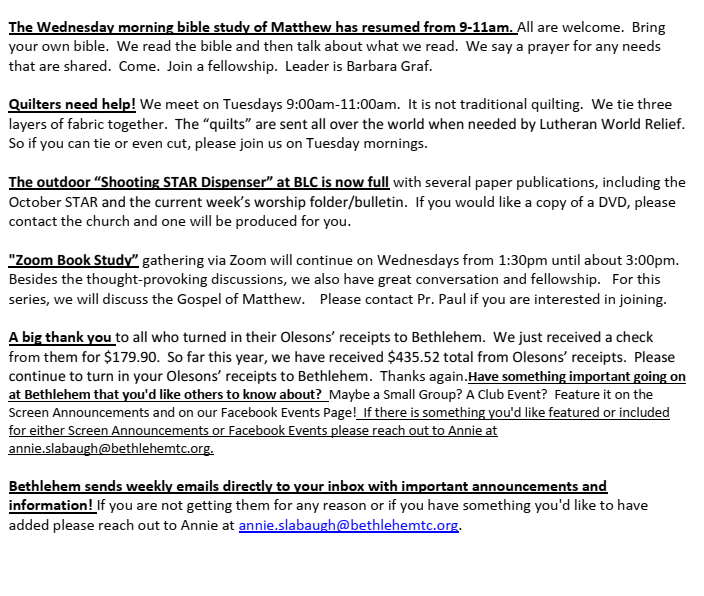 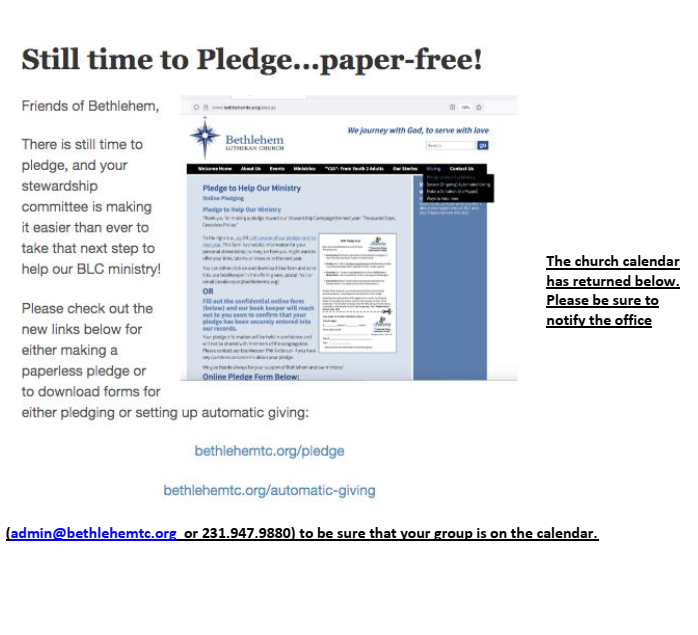 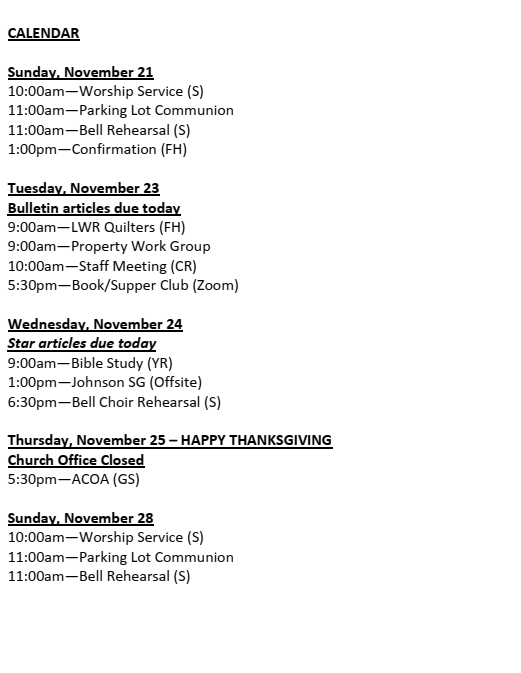 